Application foR Tenant Based rental Assistance (TBRA)Application Submission Timeline: Submit questions, an electronic application and one signed, original application to:project information:1. Project/Borrower Name: 2. Application Date: 3. Project Area: 4. Mailing Address:                                                                                  	City/State/Zip code/County: 5. MSA:                6. Census Tract: 7. Assigned To:  Division Stafffinancing Plan:																			Amount RequestedHOME FUNDS															   	$      TRUST FUNDS                                                                                  		$             	TOTAL HOME and TRUST FUND REQUEST                                 	$	Other Fund Sources (Please site):		$                    		$                      		$		$		$	TOTAL OTHER FUND SOURCES                                                 	$                      	TOTAL PROJECT COSTS                                                           	$Attach Project Budget (Exhibit A) and Budget Narrative (Exhibit A-2). Indicate specifically what costs HOME/LIHTF funding will cover.Development Plan:1.  Total # of tenants to be assisted: 2.  What counties will be assisted with these funds: 3.  Attach Project Narrative which includes a program description, organizational capacity, and reporting capacity (Exhibit B).Application Checklist:1.  All sections of application are completed						2.  Exhibit A: Project Budget								3.  Exhibit A-2: Budget Narrative							4.  Exhibit B: Project Narrative							certification:The undersigned applicant certifies that the information in this application is true.	                                     ____        		_______________________________                                             	Applicant (Signature)				Co-applicant (Signature)	                                 ____            		_______________________________	Name and Title (Typed or Printed)		Name and Title (Typed or Printed)	_                                ___             		_______________________________	                                             	Date 						DateApplication Released March 15, 2018Questions and Answers (E-mail)March 29-April 19,2018Application Submittal DeadlineApril 20, 2018 @5pmHOME/LIHTF Notification of AllocationMay 15, 2018Grant Agreement to Sub-recipientsJune 15, 2018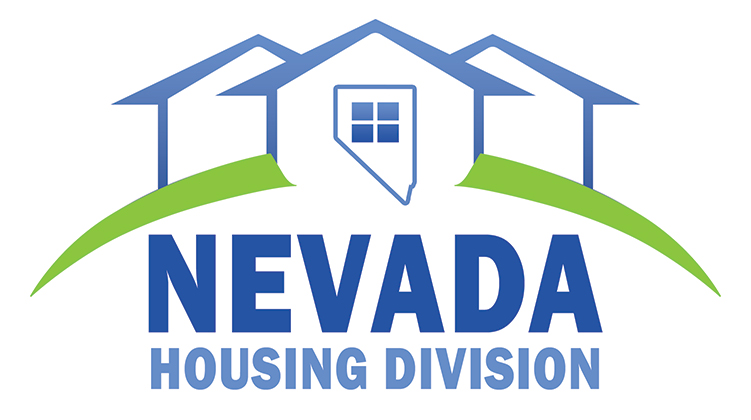 